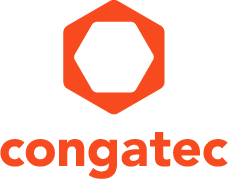 Visit congatec at electronicain Hall A6, Stand 306Press Release 16/2014congatec предлагает услуги EDM (Embedded Design & Manufacturing) для встроенных решений congatec, чтобы везде поддерживать потребительскую разработку по всему жизненному циклу продукта с новым сервисом Мюнхен, электроника, 11 ноября, 2014   * * *  congatec AG, ведущая технологическая компания для встроенных компьютерных модулей и одноплатных компьютеров, разворачивает свою успешную стоимостную цепочку продуктов со службами EDM (Embedded Design & Manufacturing). Клиенты извлекают выгоду из богатого опыта congatec, известного как производитель высококачественных компьютерных модулей с синергетическими эффектами, приводящими к снижению времени и затрат на разработку. Существующее ноу-хау и инфраструктура позволяют клиентам привлекать «третьи стороны» к индивидуальным проектам и решениям congatec. Как единственный поставщик, покрывающий полный спектр экономически эффективных стандартных решений отдельных проектов EDMS, congatec поддерживает полный спектр технологических платформ – от x86 до ARM, и от стандартных форм-факторов на специализированные одноплатные компьютеры и компьютерные модули. Для проектов EDMS congatec действует как сервис провайдер, поддерживающий определенные системные проектирования клиентов.поддержка EDMS congatec начинается на стадии проектирования и включает управление проектами, разработку определенного аппаратного и программного обеспечения, производственное управление, системную интеграцию и глобальную логистику, а также условие технической поддержки. "Мы убеждены, что наши новые услуги добавят еще большую гибкость к разработке встроенных решений. Мы сделаем реализацию потребительских приложений проще и экономически более выгодной, таким образом  предоставив нашим клиентам большее конкурентное преимущество", говорит COO congatec Маттиас Клейн.О компании
Компания congatec AG имеет свой головной офис в Деггендорфе, Германия и является ведущим поставщиком модулей промышленного компьютера, используя стандартные форм-факторы Qseven, COM Express, XTX и ETX, а также Одноплатные компьютеры (SBC) и сервисы ODM. Продукция компании congatec может использоваться для применения во множестве отраслях, таких как автоматизация производства, медицинские технологии, автопром, космическое и авиастроение, а также транспорт. Базовые знания и техническое ноу-хау включают уникальные расширенные функции BIOS, а также всесторонние пакеты поддержки драйверов и плат. Продолжая фазу разработки, клиентам оказывается поддержка через управление жизненным циклом продукции. Продукция компании производится специалистами системной службы в соответствии с современными стандартами качества. В настоящее время в congatec работает более 177 сотрудников, филиалы компании расположены на Тайване, Японии, Китае, США, Австралии и Чешской Республике.Более подробную информации вы можете найти на сайте www.congatec.com  или через Facebook, Twitter и YouTube. * * * Reader Enquiries: Press Contact:congatec AGPRismaPR 
(UK, Scandinavia + Benelux)PRismaPR Christian EderMonika CunningtonBettina LerchenmüllerPhone: +49-991-2700-0Phone: +44-20-8133 6148Phone: +49-8106-24 72 33info@congatec.comwww.congatec.com monika@prismapr.comwww.prismapr.com info@prismapr.comwww.prismapr.com 